You can write the source name which referred you to Singh IELTSPerson/Poster ad/Gumtree/Facebook/Website/Online Search: ____________________________________________________________Admission Date: _________________________________ to _________________________________________Once completed, either:email an electronic copy (or scanned electronic copy) of the Application for Admission, to Singh IELTS;OrPrint out the Application for Admission form, sign it, and bring it to the institute, to expedite the process.OrYou will be provided Application for Admission form in the Institute. APPLICATION FOR ADMISSION AT SINGH IELTSAPPLICATION FOR ADMISSION AT SINGH IELTS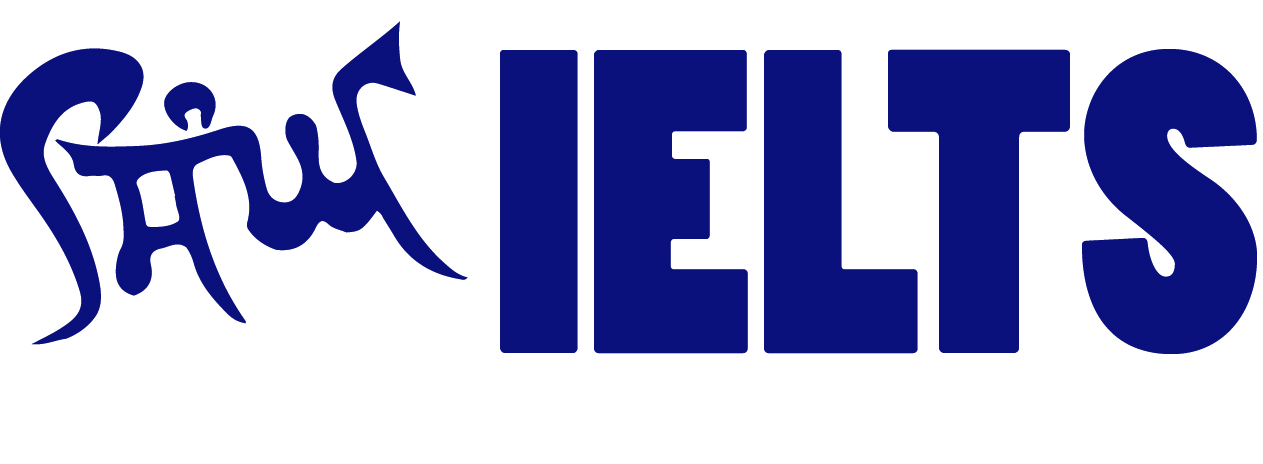 1. Personal details1. Personal detailsTitleFamily NameFamily NameFamily NameGiven NamesGiven NamesGenderGenderMaleMaleFemaleFemaleFemaleDate of BirthDayMonthYear2. Contact details EmailMailing AddressMailing AddressMailing AddressMailing AddressMailing AddressMailing AddressMailing AddressMailing AddressCountryTelephone (home)StreetTelephone (work)City/SuburbTelephone (mobile)Post/zip codeStateFacsimile3. Proposed program IELTSNAATI CCLHIGH SCHOOL ESSAYPTEOETGRAMMAR (1-12)4. References5. Statement by ApplicantI UNDERSTAND THATI UNDERSTAND THATI UNDERSTAND THATSingh IELTS may vary or cancel any decision it makes if the information I have given is incorrect or incomplete.Singh IELTS may vary or cancel any decision it makes if the information I have given is incorrect or incomplete.Singh IELTS may vary or cancel any decision it makes if the information I have given is incorrect or incomplete.Singh IELTS is not responsible for the loss of any documents provided, and those documents become property of Singh IELTS.Singh IELTS is not responsible for the loss of any documents provided, and those documents become property of Singh IELTS.Singh IELTS is not responsible for the loss of any documents provided, and those documents become property of Singh IELTS.Giving false or misleading information is a serious offence under the Criminal Code (Commonwealth).Giving false or misleading information is a serious offence under the Criminal Code (Commonwealth).Giving false or misleading information is a serious offence under the Criminal Code (Commonwealth).I am fully responsible for my educational expenses while studying at Singh IELTS.I am fully responsible for my educational expenses while studying at Singh IELTS.I am fully responsible for my educational expenses while studying at Singh IELTS.My admission in the class will be delayed if I have not provided all documents and information requested.My admission in the class will be delayed if I have not provided all documents and information requested.My admission in the class will be delayed if I have not provided all documents and information requested.My application will not be processed if I have not confirmed that I agree with this Statement by signing below.My application will not be processed if I have not confirmed that I agree with this Statement by signing below.My application will not be processed if I have not confirmed that I agree with this Statement by signing below.All fees would be non-refundable.All fees would be non-refundable.All fees would be non-refundable.Title and NameSignatureDate